Chers parents,   Afin de commencer cette année scolaire dans les meilleures conditions, nous vous demandons de fournir, le matériel suivant :   1 PETIT cartable pratique que l’enfant sait ouvrir (tirette ou velcro, pas de cartable à roulette) ;  2 grandes boites de mouchoirs en papier ; 5 paquets de lingettes (! Préférez une marque afin d’éviter les risques d’allergie !) ;6 petites photos d’identité RECENTES (votre enfant doit se reconnaître) ; 1 photo de famille ; Un coussin et une couverture légère pour la sieste ; Un doudou ou/et une tétine pour la sieste (si nécessaire et avec le prénom de l’enfant). !! Attention, cela restera à l’école ; 1 rouleau de sacs en plastique AVEC anses (10L) ; Une GOURDE que votre enfant reconnait avec son prénom (à amener et à remplir chaque jour !) ; Une casquette qui restera à l’école pour les journées ensoleillées ;Prévoir MINIMUM un change complet (culottes, slips, chemisettes, t-shirt, pantalons, chaussettes…) ; 1 paquet de langes pour les enfants qui ne sont pas encore propres.                    ( !!! Pas de langes culottes) 

Quelques renseignements d’ordre pratique :  Les jours de psychomotricité, habiller votre enfant d’une tenue confortable (training, legging, pas de vêtements serrés,…) ainsi que d’une paire de chaussures sans lacets. Pas d’habits avec cordons, pas de ceinture et bretelles, pas de bijoux, pas de salopette. !!!!! PAS DE BODY, privilégiez une culotte ou un slip ! Ne pas apporter les jouets de la maison à l’école afin d’éviter les problèmes (casse, perte ou dispute).   Pour le repas du midi merci d’apporter uniquement une gourde avec de l’eau ! 
                               !!!! PAS DE JUS !!!! Les jours de forte chaleur et ensoleillement, merci d’apporter de la crème solaire. ! TOUTES LES AFFAIRES DOIVENT ETRE MARQUEES AU NOM DE L’ENFANT ! 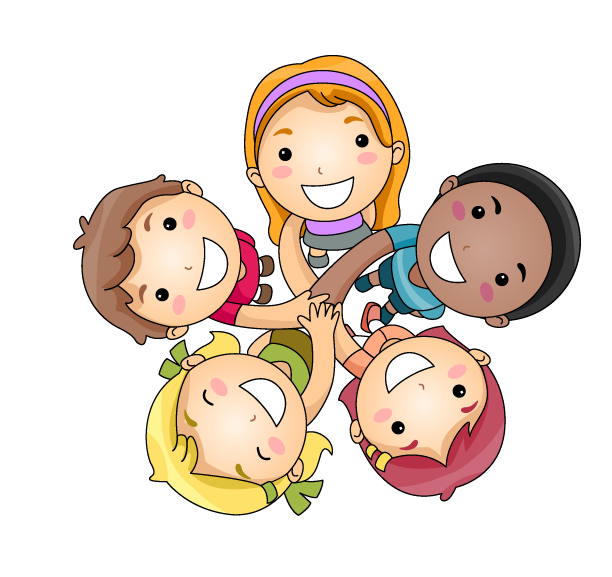 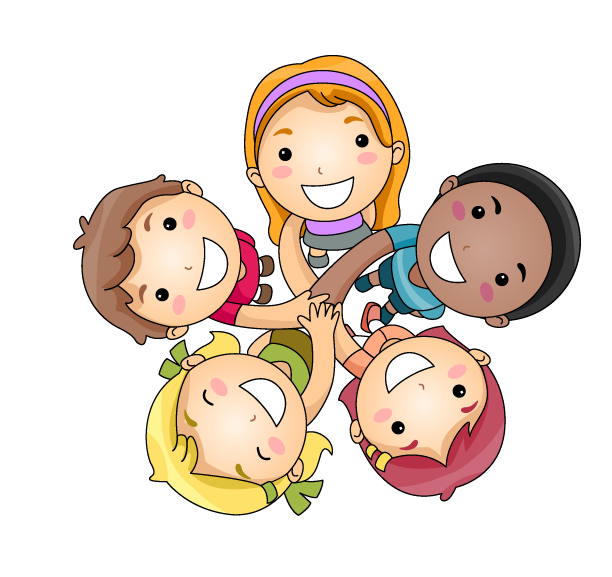 Merci beaucoup,  Mesdames Lauren, Maude & Nadine Classe d’accueil. Année Scolaire 2023-2024